 DIPLOMA OF SECONDARY EDUCATION EXAMINATIONMATHEMATICSCompulsory PartSCHOOL-BASED ASSESSMENTSample Assessment TaskHow long is your shoelace?Marking GuidelinesThe assessment scale for tasks on Problem-solving is shown in the following table.The full mark of a SBA task on Problem-solving submitted should be scaled to 20 marks, of which 16 marks are awarded for the mathematical knowledge and problem-solving skills while 4 marks are awarded for the mathematical communication skills.Teachers should base on the above assessment scale to design SBA tasks for assessing students with different abilities and to develop the marking guidelines.Part ATwo different lacing methods are given below as an example.(a)	4! = 24	(b)	6! / 2 = 360Part B1.	    Shoelace length for Criss-cross Lacing: 	    Shoelace length for Straight Lacing: 	    Shoelace length for Diagonal Straight Lacing: 2.	For  w = 5 cm ,  d = 1 cm  and  l = 3 cm , the shoelace length for	(i)	Criss-cross Lacing is approximately  62.0 cm	(ii)	Straight Lacing is approximately  54.5 cm	(iii)	Diagonal Straight Lacing is approximately  63.6 cm	Hence, the Diagonal Straight Lacing requires the longest shoelace.Part C1.	Two examples of the feasible lacing methods are given below:2.	    Shoelace length for Cross Lacing: 	Shoelace length for Lattice Lacing:Level of performanceMarksMathematical Knowledge and Problem-solving SkillsMarksMathematical Communication SkillsVery good13 – 16The student demonstrates a complete understanding of the underlying mathematical knowledge and problem-solving skills which are relevant to the task, and is consistently competent and accurate in applying them in handling the task. Typically, the student is able to formulate a correct strategy, carry out the strategy and demonstrate a complete understanding of the significance and possible limitations of the results obtained.4The student communicates ideas in a clear, well organised and logically true manner through coherent written/verbal accounts, using appropriate and correct mathematical presentation to express, interpret and critically review the results obtained.Good9 – 12The student demonstrates a substantial understanding of the underlying mathematical knowledge and problem-solving skills which are relevant to the task, and is generally competent and accurate in applying them in handling the task. Typically, the student is able to formulate a correct strategy and attempts to carry out the strategy for completing the task.3The student is able to communicate ideas properly through written/verbal accounts, using appropriate forms of mathematical presentation such as mathematical formulae or geometric facts.Fair5 – 8The student demonstrates a basic understanding of the underlying mathematical knowledge and problem-solving skills which are relevant to the task, and is occasionally competent and accurate in applying them in handling the task. Typically, the student has a basic understanding of the task and is able to formulate a correct strategy for solving the task.2The student is able to communicate basic ideas with limited success in using appropriate mathematical terms and terminology.Weak1 – 4The student demonstrates a limited understanding of the underlying mathematical knowledge and problem-solving skills which are relevant to the task, and is rarely competent and accurate in applying them in handling the task. Typically, the student has a bare understanding of the task and can only attempt to complete the simplest part of the task.1The student attempts to communicate ideas using some basic forms of mathematical presentation such as symbols, notations, diagrams, tables, graphs etc., but has little success in doing so.Cross Lacing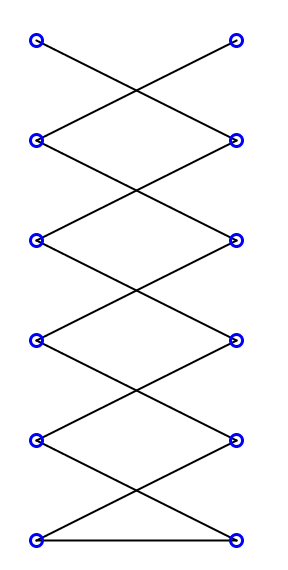 Lattice Lacing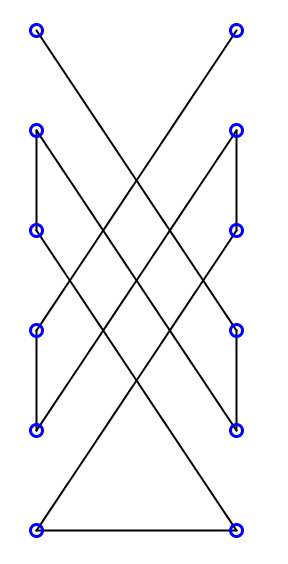 